Кубок Хабаровского края среди учащихся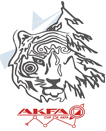 Межрегиональные соревнования по спортивному ориентированию«Кубок Акфы2022 г» (Финал) 22 - 25 сентября 2022 г.ИНФОРМАЦИОННЫЙ БЮЛЛЕТЕНЬ №3Программа соревнований22.09.2022 (Чт) — День приезда14:30 — 17:00 — Работа комиссии по допуску участников к соревнованиям, модельная тренировка.23.09.2022 (Пт) - 24 км Владивостокского шоссе10:00 – 11:00 – Выдача номеров и арендованных чипов представителям команд.11:00 – 11:30 — Открытие соревнований.12:00 – 14:30 — Кросс – классика (0830021811Я).24.09.2022 (Сб) - с. Краснореченское11:00 – 14:00 — Кросс – классика – общий старт (0830101811Я). Для МЖ12 – старт раздельный.С 13:00 — награждение победителей и призеров 1 и 2 видов программы (в случае дождливой погоды награждение может быть перенесено на 25 сентября)25.09.2022 (Вс) – 34,5 км (Чирки) Владивостокского шоссе11:00 – 14:00 — Кросс – многодневный (кросс-классика), код 0830051811ЯС 14.00 — Награждение победителей и призеров.26.09.2022 (Пн) — День отъезда.Состав ГСК- Главный судья: Митяков Алексей Яковлевич, Хабаровский край, ССВК.- Директор соревнований, зам. главного судьи по орг. вопросам:Семенчуков Юрий Николаевич, Хабаровский край, ССВК.- Главный секретарь: Трубников Дмитрий Владимирович, г. Дзержинск, ССВК.- Зам. главного судьи по ИТ: Трапезников Антон Алексеевич, г. Комсомольск на Амуре, ССВК.- Первый заместитель главного судьи: Глазырин Олег Васильевич, г. Нижний Новгород, ССВК.Общая информацияСоревнования проводятся в соответствии с правилами вида спорта "Спортивное ориентирование"﻿﻿, утвержденными приказом Министерства спорта РФ от «03» мая 2017 г. №403, положением  Министерства спорта Хабаровского края, программой соревнований и другими внутренними документами соревнований. На соревнованиях будет использоваться бесконтактная система SportIdent Air+. Станции отметки на дистанции и Финишный створ будут работать в контактном и бесконтактном режимах отметки (в зависимости от типа ЧИПа участника).	Условия проведения 3 вида программы (25.09) – кросс-многодневный. При формировании стартового протокола 3 дня будут учитываться результаты 1 вида программы – кросс-классика (23.09). Победитель стартует последним в группе, а участники, не имеющие результата в 1 день соревнований – в начале стартового протокола. Награждение 3 вида программы - по итогам 3 дня соревнований (не сумма).	Номера участников. В группах Мужчины, Женщины, МА, ЖА, М12, Ж12 – один номер на 3 дня. В остальных группах – основной номер (из тентованной ткани) – на 1 и 3 виды программы, и отдельный бумажный номер на 2 вид программы – кросс-классика общий старт.